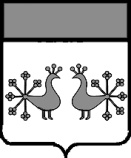 Ивановская областьВерхнеландеховский муниципальный районА Д М И Н И С Т Р А Ц И ЯВЕРХНЕЛАНДЕХОВСКОГО МУНИЦИПАЛЬНОГО РАЙОНАП О С Т А Н О В Л Е Н И Еот   23.10.2019   №  403  - п   пос. Верхний ЛандехО внесении изменений в постановление администрации Верхнеландеховского муниципального района от 16.11.2018  № 456 - пВ соответствии  с  Правилами  определения нормативных затрат на обеспечение функций муниципальных органов и подведомственных им казенных учреждений в Верхнеландеховском муниципальном районе, утвержденными постановлением администрации Верхнеландеховского муниципального района 01.07.2016 № 188-п:внести   в постановление администрации Верхнеландеховского муниципального района  от 16.11.2018  № 456 – п  «Об утверждении нормативных затрат на обеспечение функций администрации Верхнеландеховского муниципального района и подведомственных казенных учреждений на 2019 год» следующие изменения:1.Приложение  1 к постановлению «Нормативы на приобретение офисной мебели»  дополнить   приобретения кресла офисного следующего содержания:- не более 15000 руб. за 1 единицу для начальников отделов администрации. 2. Пункт . 2.6.2 постановления дополнить следующим содержанием:Нормативы, применяемые при расчете нормативных затрат на приобретение канцелярских принадлежностей 	2. Пункт . 2.6.3 постановления дополнить следующим содержанием:Нормативы, применяемые при расчете нормативных затрат на приобретение хозяйственных товаров и принадлежностейГлава Верхнеландеховского                         муниципального района: 		          		                                  Н.Н.Смирнова№ п/пНаименование предмета канцелярских принадлежностейЕд. изм.Кол-во на одного работникаЧисленностьработников, чел.Цена,руб.Затраты, не более, руб.12345671Папка- планшетшт.121803602Степлершт.1520010003Папка для бумаг с завязкамишт.15904504 Ручка шариковаяшт4219075605Короб архивныйшт2521608000№ п/пНаименование Ед. изм.Количество Цена,руб.Затраты, не более, руб.1234671Канистрашт.214002800